City of BillingsPark Board Agenda 10/10/19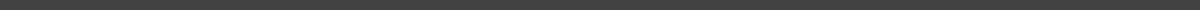 10 October 2019 / 06:30 PM / Billings City Hall, 202 NE Hwy 60ROLL CALLVice President Betty Hale will open the meeting.OPEN DISCUSSIONTREASURER’S REPORTThe treasurer’s report will be reviewed.AGENDAOld BusinessNo old business to discuss.New BusinessWelcome new members:  Mary Jensen, Tonya Lunsford, and Cindy Gardner.Review and approve the minutes from August’s meeting, vote needed.Dedication ceremony for Cloud bench.Purchase trees to plant inside walking trail.  Vote.  Volunteers to plant trees.Will the Fourth of July celebration be held on its usual Saturday, or will we move it to Friday night so as not to compete with Clever?  Vote. Planning for next year’s fourth celebration.Will the board pay to have City Hall manage the cleaning of the bathrooms?  Vote.The concessions need to be sprayed for bugs, board to decide on when and how often.  Vote.Discuss visions for Cloud property for discussion with MU Extension Council.Frisbee golf course. Vote.Merry-go-’round is broken. Vote to repair or remove.Trash at the park is not being emptied and is the Board’s responsibility.  Possible vote.Basketball court.  We’ve been raising money and need to decide what to do with it.Electricity to bathrooms was turned off, per Browning, after the fair.  Do we wish to continue that habit or keep it on longer.  Possible vote.Fritsche to discuss grants.City-wide Halloween/ trick-or-treating event, do we want to participate? Possible vote.Christmas… do we want to decorate the park or have any sort of celebration?Do we want to have a Christmas parade float?  Possible vote.ADJOURNMENTPosted 10/8/2019 4:50 p.m.